______________________NATIONAL ASSEMBLY QUESTIONS FOR WRITTEN REPLY2115.	Mr A R McLoughlin (DA) to ask the Minister in The Presidency:What amount did (a) his Office and (b) each entity reporting to him spend on advertising on the (i) Africa News Network 7 channel, (ii) SA Broadcasting Corporation (aa) television channels and (bb) radio stations, (iii) national commercial radio stations and (iv) community (aa) television and (bb) radio stations (aaa) in the 2015-16 financial year and (bbb) since 1 April 2016?				NW2426EReply: The Department of Planning, Monitoring and Evaluation has not spent any money on advertising on any television or radio station in the financial year 2015-16, and in the current financial year from 1 April 2016 to date. Statistics South Africa spent R1 991 927. 60 on SA Broadcasting Corporation television and radio. 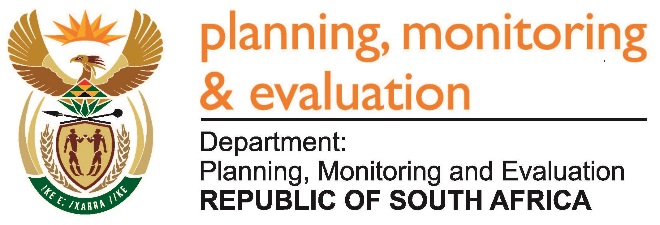 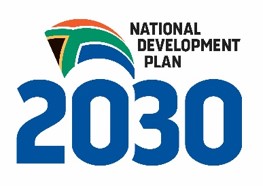 Private Bag X944, PRETORIA, 0001. Union Buildings East Wing, Government Avenue, PRETORIATel: 012 312 0307.  www.dpme.gov.zaPrivate Bag X944, PRETORIA, 0001. Union Buildings East Wing, Government Avenue, PRETORIATel: 012 312 0307.  www.dpme.gov.za